Con el paso del tiempo la comunicación ha ido evolucionando en los últimos años, predomina el uso de la tecnología y con esta se crea la comunicación virtual que consiste en el intercambio de información en los entornos virtuales.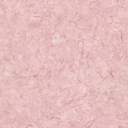 